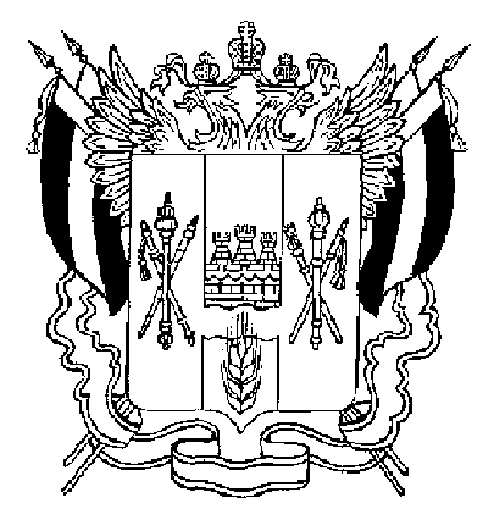 РАСПОРЯЖЕНИЕГУБЕРНАТОРАРОСТОВСКОЙ ОБЛАСТИот 27.03.2020 № 60г. Ростов-на-ДонуО дополнительных мерах по предотвращению распространения новой коронавирусной инфекции (2019-nCoV)В целях повышения эффективности принимаемых мер по предотвращению распространения новой коронавирусной инфекции (2019-nCoV) на территории Ростовской области, в соответствии с Федеральным законом от 30.03.1999 № 52-ФЗ «О санитарно-эпидемиологическом благополучии населения» и предложениями Главного санитарного врача по Ростовской области от 26.03.2020 №1/3653, а также во исполнение поручения Председателя Правительства Российской Федерации от 26.03.2020 № ММ-П12-2363кв: 1. Главе администрации города Ростова-на-Дону Логвиненко А.В. в течение 10 дней перевести необходимую часть коечного фонда муниципального бюджетного учреждения здравоохранения «Городская больница № 1 им. Н.А. Семашко города Ростова-на-Дону» для работы в режиме моноинфекционного госпиталя для жителей Ростовской области, перераспределив потоки пациентов между другими лечебными  учреждениями.2. С 28 марта 2020 г. и до особого распоряжения приостановить на территории Ростовской области:проведение досуговых, развлекательных, зрелищных, культурных, физкультурных, спортивных, выставочных, просветительских, рекламных и иных мероприятий с присутствием граждан, а также оказание соответствующих услуг, в том числе в парках культуры и отдыха, на аттракционах, объектах массового отдыха, в учреждениях социального обслуживания населения и в иных местах массового посещения граждан;работу всех типов предприятий общественного питания, за исключением обслуживания на вынос без посещения гражданами помещений таких предприятий, а также доставки заказов. Данное ограничение не распространяется на предприятия общественного питания, осуществляющие организацию питания работников одной организации и предприятия общественного питания, осуществляющие деятельность на территории Аэропорт «Платов»;предоставление услуг в помещениях многофункциональных центров предоставления государственных и муниципальных услуг, организовать работу по электронным средствам связи;работу салонов красоты, косметических, СПА-салонов, массажных салонов, соляриев, фитнесс-центров, спорт-клубов, бассейнов, бань, саун и иных объектов, в которых оказываются услуги, предусматривающие присутствие гражданина, за исключением услуг, оказываемых дистанционным способом, в том числе с условием доставки;оказание стоматологических услуг, за исключением заболеваний и состояний, требующих оказания стоматологической помощи в экстренной или неотложной форме;осуществление организациями, осуществляющими образовательную деятельность, образовательной деятельности по дополнительным образовательным программам;работу библиотек;деятельность предприятий по оказанию гостиничных услуг;работу объектов розничной торговли, за исключением аптек и аптечных пунктов, а также объектов розничной торговли в части реализации продовольственных товаров и (или) непродовольственных товаров первой необходимости, указанных в приложении № 1 к настоящему распоряжению. При этом руководителям указанных объектов:ограничить нахождение в торговых залах граждан, исходя из нормы торговой площади не менее 4 кв. метров на 1 человека с учетом типа торгового предприятия в соответствии с ГОСТом Р 51303-2013 «Торговля. Термины и определения»;обеспечить бесперебойное обслуживание граждан с применением всей контрольно-кассовой техники, зарегистрированной в порядке, установленном Федеральным законом от 22.05.2003 № 54-ФЗ «О применении контрольно-кассовой техники при осуществлении расчетов в Российской Федерации».3. Временно запретить на территории Ростовской области курение кальянов в общественных местах.4. Рекомендовать гражданам:ограничить поездки за пределы территории населенного пункта, в котором гражданин проживает, в том числе в целях туризма и отдыха, за исключением случаев, связанных со служебной и иной экстренной необходимостью;воздержаться от посещения религиозных и культовых  учреждений.5. Обязать граждан, прибывших на территорию Российской Федерации из иностранных государств:сообщать о своем возвращении в Российскую Федерацию, месте, датах пребывания на указанных территориях в Региональный центр оперативного мониторинга ситуации по новой коронавирусной инфекции (2019-nCoV) по номерам телефона: 8 800 200 46 53, 8 (863) 285-05-43;при появлении первых респираторных симптомов незамедлительно обращаться за медицинской помощью на дому без посещения медицинских организаций;соблюдать постановления Главного государственного санитарного врача Российской Федерации о нахождении в режиме изоляции на дому.6. С 28 марта 2020 г. до особого распоряжения обязать соблюдать режим самоизоляции граждан в возрасте старше 65 лет, а также граждан, имеющих хронические заболевания, указанные в приложении № 2 к настоящему распоряжению. Режим самоизоляции должен быть обеспечен по месту проживания указанных лиц либо в иных помещениях, в том числе жилых и садовых домах.7. Главам администраций городских округов и муниципальных районов в Ростовской области:организовать социальное сопровождение одиноко проживающих граждан, старше 65 лет, с привлечением социальных работников, волонтеров, студентов, представителей общественных организаций;проинформировать граждан, старше 65 лет, о контактных данных (Ф.И.О., телефон) лица его сопровождающего;осуществлять на постоянной основе контроль за соблюдением режима самоизоляции граждан, прибывших из-за границы и граждан старше 65 лет.8. С 28 марта 2020 г. до особого распоряжения организациям, предоставляющим коммунальные услуги, и организациям, предоставляющим услуги связи:исключить приостановление или ограничение предоставления коммунальных и иных услуг по причине наличия у потребителя задолженности по договору о предоставлении таких услуг;рекомендовать в указанный период не применять мер ответственности за несвоевременное исполнение потребителями обязательств по оплате за жилое помещение, коммунальные услуги и услуги связи.9. Обязать всех работодателей, осуществляющих деятельность на территории Ростовской области:обеспечивать измерение температуры тела работникам каждый раз при входе в здание, отстранять от нахождения на рабочем месте лиц с повышенной температурой;оказывать работникам содействие в обеспечении соблюдения режима самоизоляции на дому;при поступлении запроса оперативного штаба по координации деятельности по предупреждению завоза и распространения новой коронавирусной инфекции на территории Ростовской области незамедлительно представлять информацию обо всех контактах заболевшего новой коронавирусной инфекцией (2019-nCoV) в связи с исполнением им трудовых функций, обеспечить проведение дезинфекции помещений, где находился заболевший;не допускать на рабочее место и (или) территорию организации работников из числа граждан, указанных в пункте 6 настоящего распоряжения.10. Министерству транспорта Ростовской области (Иванов А.Н.), министерству труда и социального развития Ростовской области (Елисеева Е.В.) организовать работу по ограничению с 28 марта 2020 г. права льготных категорий граждан на бесплатный проезд на всех видах общественного транспорта на территории Ростовской области.11. Министерству здравоохранения Ростовской области (Быковская Т.Ю.):11.1. Провести подготовительные мероприятия и обеспечить в течение 10 дней перевод в режим полной готовности системы здравоохранения Ростовской области в случае ухудшения эпидемиологической ситуации.11.2. Обеспечить готовность отдельных медицинских помещений, оснащенных необходимым оборудованием и персоналом соответствующей квалификации.11.3. В срок до 30 марта 2020 г. принять правовой акт об утверждении регламентов работы медицинских организаций на период возможного массового распространения новой коронавирусной инфекции (2019-nCoV).12. Ограничения и запреты, установленные настоящим распоряжением для предприятий, распространяются на деятельность всех юридических лиц и индивидуальных предпринимателей.13. Настоящее распоряжение вступает в силу со дня его официального опубликования.14. Контроль за исполнением настоящего распоряжения оставляю за собой.ГубернаторРостовской области		  В.Ю. ГолубевРаспоряжение вносит департамент по предупреждению и ликвидации чрезвычайных ситуаций Ростовской областиПриложение № 1к распоряжению ГубернатораРостовской областиот 27.03.2020 № 60ПЕРЕЧЕНЬнепродовольственных товаров первой необходимости1. Санитарно-гигиеническая маска.2. Антисептик для рук.3. Салфетки влажные.4. Салфетки сухие.5. Мыло туалетное.6. Мыло хозяйственное.7. Паста зубная.8. Щетка зубная.9. Бумага туалетная.10. Гигиенические прокладки.11. Стиральный порошок.12. Подгузники детские.13. Спички.14. Свечи.15. Пеленка для новорожденного.16. Шампунь детский.17. Крем от опрелостей детский.18. Бутылочка для кормления.19. Соска-пустышка.20. Бензин автомобильный.21. Дизельное топливо.22. Газомоторное топливо.Начальник управлениядокументационного обеспеченияПравительства Ростовской области                                              Т.А. РодионченкоПриложение № 2к распоряжению ГубернатораРостовской областиот 27.03.2020 № 60ПЕРЕЧЕНЬзаболеваний, требующих соблюдения режима самоизоляции1. Болезнь эндокринной системы - инсулинозависимый сахарный диабет, классифицируемая: в соответствии с Международной классификацией болезней – 10 (МКБ-10) по диагнозу Е10.2. Болезни органов дыхания из числа:2.1. Другая хроническая обструктивная легочная болезнь, классифицируемая в соответствии с МКБ-10 по диагнозу J44.2.2. Астма, классифицируемая в соответствии с МКБ-10 по диагнозу J45.2.3. Бронхоэктатическая болезнь, классифицируемая в соответствии с МКБ-10 по диагнозу J47.3. Болезнь системы кровообращения – легочное сердце и нарушения легочного кровообращения, классифицируемая в соответствии с МКБ-10 по диагнозам I27.2, I27.8, I27.9.4. Наличие трансплантированных органов и тканей, классифицируемых в соответствии с МКБ-10 по диагнозу Z94.5. Болезнь мочеполовой системы – хроническая болезнь почек 3 – 5 стадии, классифицируемая в соответствии с МКБ-10 по диагнозам № 18.0, № 18.3 – № 18.5.6. Новообразования из числа:6.1. Злокачественные новообразования любой локализации, в том числе самостоятельных множественных локализаций, классифицируемые в соответствии с МКБ-10 по диагнозам С00-С80, С97.6.2. Острые лейкозы, высокозлокачественные лимфомы, рецидивы и резистентные формы других лимфопролиферативных заболеваний, хронический миелолейкоз в фазах хронической акселерации и властного криза, первичные хронические лейкозы и лимфомы, классифицируемые в соответствии с МКБ-10 по диагнозам С81-С96, D46.Начальник управлениядокументационного обеспеченияПравительства Ростовской области                                              Т.А. Родионченко